Změna programu vyhrazena6. prosinecpondělí7. prosinecúterý  8. prosinecStředa9. prosinec      čtvrtek 10. prosinecpátek11. prosinecsobota12. prosinecneděle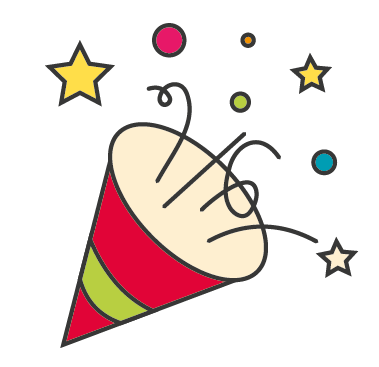 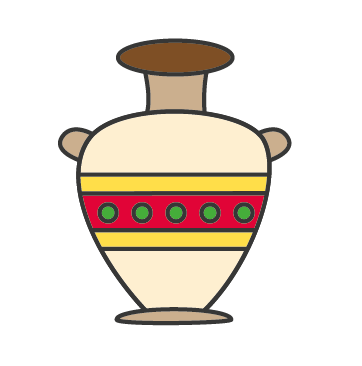 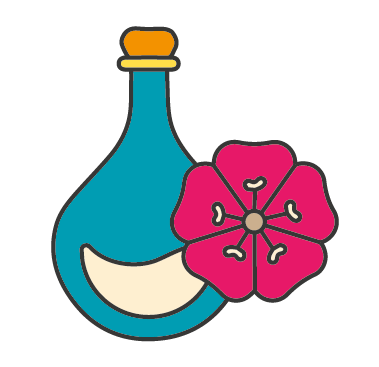 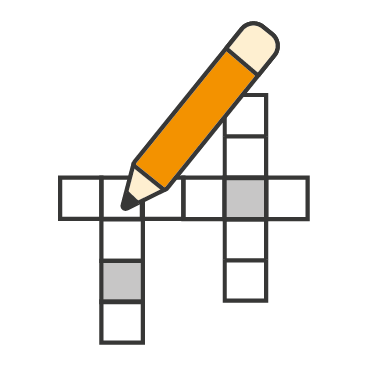 3. adventní 9:30 – 11:00MikulášČertAnděl9:30 – 11:00Keramická dílnaPřízemí10:00 – 11:00PŘEDNÁŠKAJ. GreschlZasedačka9:30 – 10:30AromaterapieIndividuálně 9:15 – 9:45Křížovky6. patro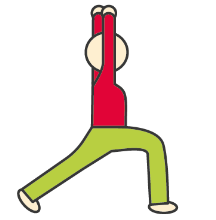 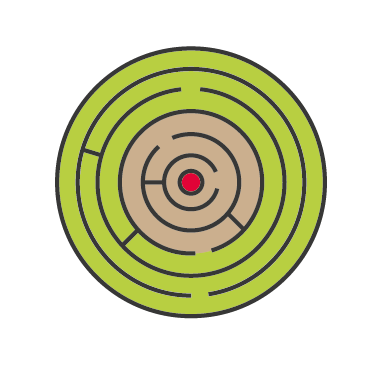 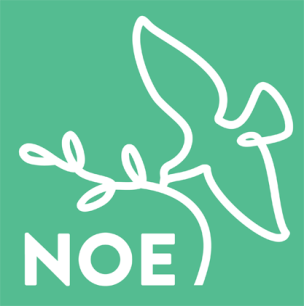 10:00 – 11:00Cvičenís Pepou10:00 – 11:00Trénování paměti4. patro10:00 – 11:00Cvičenís Pepou10:00 – 11:00Cvičenís Pepou10:00 – 11:00Jóga Přízemí10:30TV NOEMŠE SVATÁživě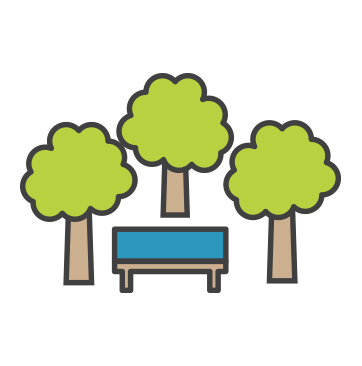 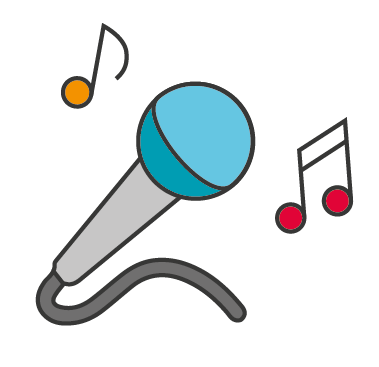 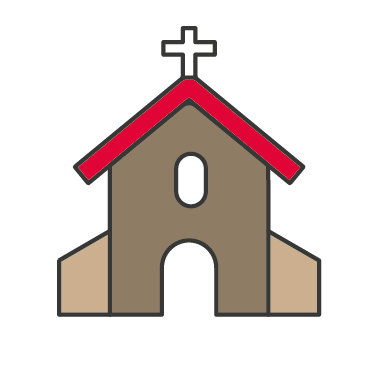 14:00 – 15:30Vycházky15:00 – 16:00KoncertGlen MillerPraž.sal.orchestrPřízemí14:00 – 15:30Vycházky14:45 – 15:15Mše svatáKaple14:00 – 16:00Vycházky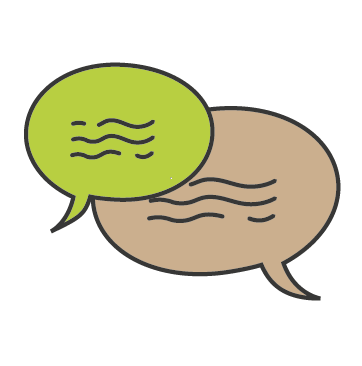 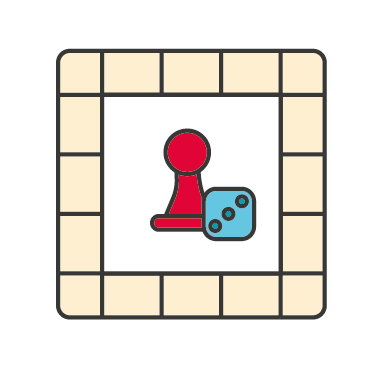 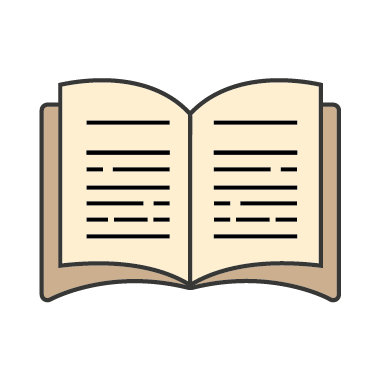 14:30 – 15:30ReminiscenceIndividuálně14:00 – 16:00Vycházky14:30 – 15:30Jemná motorika5., 6. patro14:00 – 16:00Vycházky14:30 – 15:30Nabídkaz našíknihovnyČtení